И Н Ф О Р М А Ц И ЯМежмуниципальным отделом   МВД России "Морозовский" по линии миграции оказывается предоставление следующих государственных услуг :- Предоставление адресно- справочной информации;- Государственная услуга по рассмотрению ходатайств о признании беженцем на территории Российской Федерации и заявлений о предоставлении временного убежища на территории Российской Федерации;- Государственная услуга по выдаче и замене паспорта гражданина Российской Федерации, удостоверяющего личность гражданина Российской Федерации на территории Российской Федерации;- Осуществление миграционного учета;- Государственная услуга по регистрационному учету граждан Российской Федерации по месту пребывания;-Оформление и выдача паспортов гражданина Российской Федерации, удостоверяющих личность гражданина Российской Федерации за пределами территории Российской Федерации;- Выдача заграничных паспортов гражданина РФ нового поколения;-Проведение добровольной государственной дактилоскопической регистрации в Российской ФедерацииПо всем интересующим вопросам, связанным с получением указанных государственных  услуг вы можете обратиться в отделение по вопросам миграции Межмуниципального отдела Министерства Внутренних дел России «Морозовский» по  адресу: город Морозовск, улица Карла Маркса, д. 22, либо в миграционный пункт   отделения полиции (дислокация ст.Милютинская) Межмуниципального отдела Министерства Внутренних дел России «Морозовский» по адресу : станица Милютинская, улица Комсомольская, д.6.Прием граждан осуществляется:Понедельник-   09:00 до 16:00 ( исключение- второй и четвертый понедельник месяца не приемные дни). Обеденный перерыв с 13:00 до 13:45;Вторник, Четверг-  11:00 до 20:00. Обеденный перерыв с 13:00 до 13:45.  Среда-  09:00 до 13:00. Обеденный перерыв с 13:00 до 13:45;Пятница- 09:00 до 16:45. Обеденный перерыв с 13:00 до 13:45Суббота- 08:00 до 13:00 (исключение- вторая и четвертая суббота месяца не приемные дни);Воскресенье- выходной.Контактные телефоны отделения по вопросам миграции Межмуниципального отдела Министерства Внутренних дел России «Морозовский»: 8 863 842 12 88,  8 863 842 39 36.  	Сотрудники отделения по вопросам миграции Межмуниципального отдела Министерства Внутренних дел России «Морозовский», осуществляющие прием:-Сопрунов Андрей Леонидович- Прядохо Ирина Анатольевна- Стрюкова Евгения Васильевна-Кушнарева Оксана ПетровнаКонтактные телефоны миграционного пункта   отделения полиции (дислокация ст.Милютинская) Межмуниципального отдела Министерства Внутренних дел России «Морозовский»: 8 863 892 12 46.  	Сотрудники миграционного пункта   отделения полиции (дислокация ст. Милютинская)Межмуниципального отдела Министерства Внутренних дел России «Морозовский», осуществляющие прием:-Латыпова Галина Николаевна;- Чумакова Галина Владимировна;-Попова Валерия АлександровнаПомимо этого, граждане могут подать  в электронной форме заявление о предоставлении необходимой им государственной  услуги, с  использованием Единого  портала  предоставления государственных и муниципальных услуг. Для этого необходимо зарегистрироваться ( следуя инструкции на интернет- портале по адресу: https://www.gosuslugi.ru/, чтобы получить доступ ко всем услугам портала, в том числе, одним из самых востребованных, предоставляемым подразделениями по вопросам миграции Межмуниципального отдела  МВД России «Морозовский» органов МВД России:- выдаче (замене) паспорта гражданина Российской Федерации;- регистрационному учету граждан по месту жительства (пребывания).На указанном сайте также расположены образцы бланков документов, необходимых для оказания государственных услуг.	Преимуществами получения государственных услуг путем подачи  в электронной форме заявления о предоставлении необходимой им государственной  услуги являются сокращение сроков предоставления государственных услуг, ликвидация бюрократических проволочек и снижение коррупционных рисков подразделений по вопросам миграции  Межмуниципального отдела  МВД России «Морозовский» органов МВД России. Кроме того, в целях сокращения времени ожидания в очереди и для удобства граждан на портале можно оставить заявку о записи на прием в удобное время с помощью сервиса «онлайн-запись» в подразделение по вопросам миграции. Запись осуществляется в соответствии с графиком работы подразделения.Обращаем также внимание, что всем гражданам рекомендуется принимать решение о необходимости получения государственных услуг с учетом соблюдения требований карантинных мероприятий. МО МВД России «Морозовский»Инструкция по регистрации на портале государственных услуг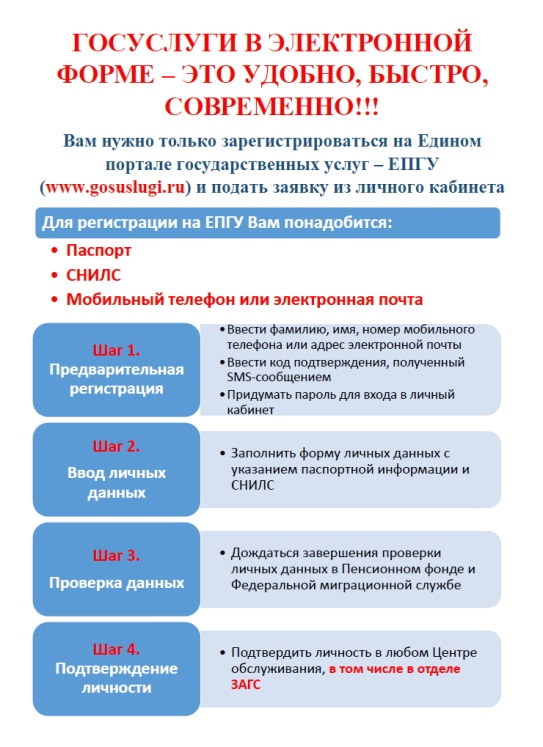 